ALLEGATO 1 domanda di partecipazione espertiAL DIRIGENTE SCOLASTICOI.C. Statale “Carducci – V. Da Feltre”REGGIO CALABRIAOggetto: domanda di partecipazione per la selezione di figure di progetto, riservato prioritariamente al personale interno, da  impegnare nel progetto "Scuola in movimento" - bando progetti di ampliamento dell'offerta formativa attraverso l'attività sportiva  Monitor 440, DM 48 Art. 3 Comma. 1 Lettera. b).Il/La sottoscritto/aSCRIVERE ANCHE E-MAIL IN STAMPATELLO  TITOLO DI STUDIO  (SPECIFICARE ) ______________________________________________________________________________CHIEDEdi essere ammesso/a alla procedura di selezione di cui all’oggetto e di essere inserito/a nella graduatoria di (indicare con una X) : A tal fine, valendosi delle disposizioni di cui all'art. 46 del DPR 28/12/2000 n. 445, consapevole delle sanzioni stabilite per le false attestazioni e mendaci dichiarazioni, previste dal Codice Penale e dalle Leggi speciali in materia e preso atto delle tematiche proposte nei percorsi formativi,DICHIARA digodere dei diritti civili e politici;non aver riportato condanne penali e non essere destinatario di provvedimenti che riguardano l'applicazione di misure di prevenzione, di decisioni civili e di provvedimenti amministrativi iscritti nel casellario giudiziale;essere a conoscenza di non essere sottoposto a procedimenti penali;essere in possesso dei requisiti essenziali previsti del presente avviso;aver preso visione dell'Avviso e di approvarne senza riserva ogni contenuto;essere consapevole che può anche non ricevere alcun incarico/contratto;essere disponibile a svolgere l'incarico senza riserve, secondo il calendario predisposto dall'Istituto e nel rispetto delle indicazioni contenute nel bando; possedere titoli e competenze specifiche più adeguate a trattare i percorsi formativi scelti. Dichiarazione di insussistenza di incompatibilitàdi non trovarsi in nessuna delle condizioni di incompatibilità previste dalla normativa vigente,  in particolare di non essere parente o affine entro il quarto grado del legale rappresentante dell'Istituto e di altro personale che ha preso parte alla predisposizione del bando di reclutamento.Come previsto dall'Avviso, allega:copia di un documento di identità valido;curriculum vitae  in formato europeo con indicati i riferimenti dei titoli valutati di cui all'allegato 2 - Tabella di autovalutazione.Dichiara, inoltre:di conoscere e di accettare le seguenti condizioni:partecipare, su esplicito invito del Dirigente scolastico, alle riunioni di organizzazione del lavoro per fornire e/o ricevere informazioni utili ad ottimizzare lo svolgimento delle attività;concorrere alla definizione della programmazione didattica delle attività ed alla definizione dei test di valutazione della stessa;concorrere alla scelta del materiale didattico o predisporre apposite dispense di supporto all' attività didattica;concorrere, nella misura prevista dagli appositi regolamenti, alla registrazione delle informazioni riguardanti le attività svolte in aula;svolgere le attività didattiche nei plessi dell’Istituto e/o in modalità videoconferenze ove le condizioni pandemiche lo richiedano;redigere e consegnare, a fine attività, su apposito modello, la relazione sul lavoro svolto.                                                                                                  Elegge come domicilio per le comunicazioni relative alla selezione:la propria residenzaaltro domicilio ________________________________________    ALLEGAcurriculum vitae firmato in calce, con autorizzazione al trattamento dei dati personali ai sensi del D. L gs. 196/2003 e dell’art. 13 GDPR  Regolamento (UE) 2016/679 e riserva di produrre documentazione dei titoli dichiarati, se richiesta;ricevuta informativa privacy;griglia di valutazione titoli debitamente compilata (allegato 2);fotocopia valido documento di identità e codice fiscale.Data _____________________	Firma _____________________________Il/la sottoscritto/a ___________________________________________ con la presente, ai sensi degli articoli 13 e 23 del D. Lgs. 196/2003 e dell’art. 13 GDPR  Regolamento (UE) 2016/679,AUTORIZZAl'STITUTO COMPRENSIVO STATALE "CARDUCCI - V. DA FELTRE" di R.C. al trattamento, anche con l'ausilio di mezzi informatici e telematici, dei dati personali forniti dal sottoscritto; prende inoltre atto che,  ai sensi del D. Lgs. 196/2003 e del GDPR  Regolamento (UE) 2016/679, titolare del trattamento dei dati è l'Istituto sopra citato e che il sottoscritto potrà esercitare, in qualunque momento, tutti i diritti di accesso ai propri dati personali ivi inclusi, a titolo esemplificativo e non esaustivo, il diritto di ottenere la conferma dell'esistenza degli stessi, conoscerne il contenuto e le finalità e modalità di trattamento, verificarne  l'esattezza, richiedere eventuali integrazioni, modifiche e/o la cancellazione, nonché l'opposizione al trattamento degli stessi).Data __________________________         			        Firma _________________________________       DATA_________________					FIRMA_________________ESPERTO MODULI VELA moduli 2 e 3 DATA_________________					FIRMA_________________ESPERTO MODULO 6 OUTDOOR EDUCATION Trekking e OrienteeringDATA_________________					FIRMA_________________DATA_________________					FIRMA_________________COGNOME NOMECODICE FISCALEDATA  DI NASCITA//LUOGO DI NASCITAPROVINCIA COMUNE DI RES.ZAPROVINCIA VIA/PIAZZA/CORSON.CAPTELEFONOE-MAILESPERTOModulo 1TIRO CON L'ARCO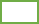 ESPERTOModulo 2VELA  ESPERTOModulo 3VELA  ESPERTOModulo 4BASKETESPERTOModulo 5 GINNASTICA RITMICA/ARTISTICAESPERTOModulo 6 OUTDOOR EDUCATIONTUTORModulo 1TIRO CON L'ARCOTUTORModulo 2VELA  TUTORModulo 3VELA  TUTORModulo 4BASKETTUTORModulo 5 GINNASTICA RITMICA/ARTISTICATUTORModulo 6 OUTDOOR EDUCATIONESPERTOTUTTIMONITORAGGIO E VALUTAZIONEALLEGATO 2 – scheda autovalutazioneCANDIDATO:______________________voceTABELLA DI VALUTAZIONE ESPERTO MODULO TIRO CON L’ARCO Titoli culturali e didatticiValutazioneRiservato scuola1Requisito di accesso ISTRUTTORE DI TIRO CON L’ARCO 2Titoli di perfezionamento nel campo del tiro con l’arco: master, corsi di specializzazione post universitari e corsi di perfezionamento attinenti all’azione formativa richiesta. - valutabili per tutti i progetti. (specificare la data, la durata di ogni corso e il nome dell’Università o Enti accreditati) e/o Titoli specifici relativi al tiro con l’arco quali (tecnico federale/giudice/staff CONI, etc)Punti 1 per ogni titolo  (max punti 3)3Attività di docenza a tempo indeterminato scuola primaria e secondario di I grado  1 punto per ogni anno fino a 5 punti 4Partecipazione a campionati/competizioni e gare, in Italia ed all’estero, di Tiro con l’arco in qualità di atleta e/o istruttore - tecnico-accompagnatore gare  - Campionati Studenteschi etc 1 punto per ogni titolo fino a max 5 punti 5Pubblicazioni attinenti alla tipologia del moduloPunti 0.5 per ogni titolo/pubblicazione (max punti 2)(specificare il titolo di ogni pubblicazione)6Partecipazione ad attività/corsi di formazione e aggiornamento attinenti all’azione formativa richiesta e/o a metodologie didattiche innovative organizzati dal MIUR o da Università o da Enti accreditati, della durata di almeno 20 ore e frequentati negli ultimi  2 anni1 punto (max punti 6)                                                                                      (Specificare il titolo di ogni corso)7Partecipazione ad attività/corsi di formazione e aggiornamento attinenti all’azione formativa richiesta e/o a metodologie didattiche innovative organizzati dall’Istituto di appartenenza, della durata di almeno 10 ore e frequentati negli ultimi 2 anni1 punto (max punti 6)                                                                                      (Specificare il titolo di ogni corso)
8Attività di docenza in Progetti Nazionali e Comunitari  attinenti all’azione formativa richiesta in Istituti   scolastici o altre esperienze lavorative analoghe Punti 1 per progetto (max punti 10) specificare il codice del progetto, il titolo,      l’Istituzione scolastica e la data)9Attività di Progettazione/gestione attinenti all’azione formativa richiesta (tiro con l’arco)  Punti 1 per ogni attività  (max punti 10)specificare il codice del progetto, il titolo,      l’Istituzione scolastica e la data)10Certificazioni informaticheECDL (Patente europea per l'uso del computer);,  EIPASS (European Informatic Passport);,  EUCIP (European Certification of Informatics Professionals);, IC3,  Lim (Corso sull'uso didattico della Lim); Tablet (Corso sull'uso didattico dei Tablet)- altre certificazioni informatiche; (1 punto per ogni certificazione fino a max 5 punti)1 punto(max 5 punti)ALLEGATO 2 – scheda autovalutazioneCANDIDATO:______________________TITOLIPUNTIATTESTATO DI TECNICO SPORTIVO VELA ATTESTATO DI ISTRUTTORE VELATitolo / requisito d’accessoRiservato scuolaLaurea magistrale/di II livello specifica in scienze motorie*(specificare il voto di laurea)Max Punti  4Punteggio aggiuntivo in relazione al voto di laurea (Laurea magistrale, specialistica o del vecchio ordinamento):voto da 90 a 99: punti 1voto da 100 a 105:  punti 2voto da 106 a 110: punti 3voto 110 con lode:  punti 4(specificare nel C.V. il voto di laurea)Altra laurea magistrale in aggiunta al titolo d’accesso2Attestati di Specializzazione coerente con la tipologia di intervento (1 punto per ogni titolo di specializzazione) Max punti 5Iscrizioni albi professionali /abilitazione all’insegnamento coerente con la tipologia di intervento punti 1 per ogni titoloMax punti 2Docenza universitaria coerente con la tipologia di intervento2 per ogni anno (max 10 punti)Servizio n.q. di docente in scuola statale di ordine e grado conforme ai destinatari dell’intervento e coerente con la tipologia di intervento (tempo indeterminato2 per ogni anno  (max 20 punti)Master di II livello coerenti con la tipologia di intervento (si valuta un solo titolo)Max punti 3Master di I livello coerenti con la tipologia di intervento (si valuta un solo titolo)2Altro Master di I-II livello (si valuta un solo titolo)1Pubblicazioni coerenti con la tipologia di intervento con codice ISBN **1 per ogni pubbl. (max di 3)Dottorati di ricerca, corsi di perfezionamento post lauream, coerenti con la tipologia di intervento2 per ogni titolo (max 10 punti)Comprovate esperienze/competenze di docenza/incarichi (tutor, facilitatore, referente alla valutazione) in progetti nazionali e comunitari nelle Istituzioni Scolastiche Statali1 per progetto (max 10 punti)Certificazioni informatiche  ECDL (Patente europea per l'uso del computer);,  EIPASS (European Informatic Passport);,  EUCIP (European Certification of Informatics Professionals);, IC3,  Lim (Corso sull'uso didattico della Lim); Tablet (Corso sull'uso didattico dei Tablet); (1 punto per ogni certificazione fino a max 5 punti)1 punto (max 5 punti)Altre esperienze lavorative coerenti con la tipologia di intervento1 punti (max 5 punti)Docenza in corsi di formazione del MIUR/USR attinenti alla tipologia di intervento1 per progetto (max 5 punti)Docenza in Corsi di formazione / esperienze didattiche debitamente documentate nel campo delle metodologie innovative e/o uso di tecnologia applicata alla didattica (flipped learning, coding, peer to peer education, ecc.) erogati da enti di formazione riconosciuti dal MIUR.1 per corso (max 5 punti)Partecipazione a corsi di formazione di almeno 20 ore coerenti con la tipologia di intervento 1 per corso (max 5 punti)ALLEGATO 2 – scheda autovalutazioneCANDIDATO:______________________voceTitoli culturali e didatticiValutazione1Requisito di accesso Guida Ufficiale del Parco Nazionale dell’AspromonteRiservato scuola2Titoli di perfezionamento nel campo del trekking, Orienteering, escursionismo, turismo naturalistico, Canyoning e torrentismo: master, corsi di specializzazione post universitari e corsi di perfezionamento attinenti all’azione formativa richiesta. - valutabili per tutti i progetti. (specificare la data, la durata di ogni corso e il nome dell’Università o Enti accreditati) e/o Titoli specifici quali tecnico federale/giudice/staff CONI, etc)Punti 1 per ogni titolo (max punti 3)3Attività di docenza a tempo indeterminato scuola primaria e secondario di I grado  1 punto per ogni anno fino a 5 punti 4Partecipazione a campionati/competizioni e gare, in Italia ed all’estero, nell’attività richiesta -accompagnatore guida turistica etc  1 punto per ogni titolo fino a max 5 punti 5Pubblicazioni attinenti alla tipologia del moduloPunti 0.5 per ogni titolo/pubblicazione (max punti 2)(specificare il titolo di ogni pubblicazione)6Partecipazione ad attività/corsi di formazione e aggiornamento attinenti all’azione formativa richiesta e/o a metodologie didattiche innovative organizzati dal MIUR o da Università o da Enti accreditati, della durata di almeno 20 ore e frequentati negli ultimi  2 anni1 punto (max punti 6)                                                                                      (Specificare il titolo di ogni corso)7Partecipazione ad attività/corsi di formazione e aggiornamento attinenti all’azione formativa richiesta e/o a metodologie didattiche innovative organizzati dall’Istituto di appartenenza, della durata di almeno 10 ore e frequentati negli ultimi 2 anni1 punto (max punti 6)                                                                                      (Specificare il titolo di ogni corso)
8Attività di docenza in Progetti comunitari  e nazionali attinenti all’azione formativa richiesta in Istituti   scolastici o altre esperienze lavorative analoghe Punti 1 per progetto (max punti 10) specificare il codice del progetto, il titolo,      l’Istituzione scolastica e la data)9Attività di Progettazione/gestione attinenti all’azione formativa richiesta  Punti 1 per ogni attività  (max punti 10) specificare il codice del progetto, il titolo,      l’Istituzione scolastica e la data)10Certificazioni informaticheECDL (Patente europea per l'uso del computer);,  EIPASS (European Informatic Passport);,  EUCIP (European Certification of Informatics Professionals);, IC3,  Lim (Corso sull'uso didattico della Lim); Tablet (Corso sull'uso didattico dei Tablet)- altre certificazioni informatiche; (1 punto per ogni certificazione fino a max 5 punti)1 punto(max 5 punti)ALLEGATO 2 – scheda autovalutazioneCANDIDATO:______________________vocescheda autovalutazione ValutazioneRis.to scuolaA/1Valutazione Titolo di accesso docenti scuola scuola infanzia e primariaDiploma di maturità (costituisce titolo di accesso  ed è valutabile solo per gli esperti canditati nei progetti destinati alla scuola dell’infanzia e primaria).Eventuale atro titolo (es. laurea)  è valutato in aggiunta al titolo di accesso  Punti 3 per votazione fino a 80/100-48/60Punti 4 per votazione da 81 a 95/100- 57/60Punti 5 per votazione da 96 a 100/100 – 60/602Laurea triennale (valutabile solo per docenti scuola dell’infanzia e primaria)Punti 3A/1Valutazione Titolo di accesso docenti scuola secondaria di primo gradoLaurea magistrale, specialistica o del vecchio ordinamento (almeno quadriennale) attinente all'azione formativa richiesta. Punti  4 Punteggio aggiuntivo in relazione al voto di laurea (Laurea magistrale, specialistica o del vecchio ordinamento):voto da 90 a 99: punti 1voto da 100 a 105:  punti 2voto da 106 a 110: punti 3voto 110 con lode:  punti 4(specificare nel C.V. il voto di laurea)(specificare il voto di laurea)3Titoli accademici: dottorato, master, corsi di specializzazione post universitari e corsi di perfezionamento attinenti all’azione formativa richiesta. - valutabili per tutti i progetti.(specificare la data, la durata di ogni corso e il nome dell’Università o Enti accreditati)Punti 1 per ogni anno accademico (max punti 3)4Attività di docenza universitaria attinente all’azione formativa richiestaOrdinario punti 5; Associato punti 4; Ricercatore punti 3; Docente a contratto punti 1 per ogni annualità                 (max punti 3) (specificare la data, la durata di ogni attività e il nome dell’Università)5Attività di docenza a tempo indeterminato nell'ordine di scuola di cui ai destinatari del progetto o ordine e grado superiore  1 punto per ogni anno 1 punto per ogni anno fino a 5 punti 6Pubblicazioni attinenti alla tipologia del moduloPunti 0.5 per ogni titolo/pubblicazione (max punti 2)  (specificare il titolo di ogni pubblicazione)7Partecipazione ad attività/corsi di formazione e aggiornamento attinenti all’azione formativa richiesta e/o a metodologie didattiche innovative organizzati dal MIUR o da Università o da Enti accreditati, della durata di almeno 20 ore e frequentati negli ultimi  2 anni1 punto (max punti 6)                                                                                      (Specificare il titolo di ogni corso)8Partecipazione ad attività/corsi di formazione e aggiornamento attinenti all’azione formativa richiesta e/o a metodologie didattiche innovative organizzati dall’Istituto di appartenenza, della durata di almeno 10 ore e frequentati negli ultimi 2 anni1 punto (max punti 6)                                                                                      (Specificare il titolo di ogni corso)
9Attività di docenza in Progetti Comunitari e nazionali attinenti all’azione formativa richiesta in Istituti   scolastici o altre esperienze lavorative analoghe Punti 1 per progetto (max punti 10)  specificare il codice del progetto, il titolo,  l’Istituzione scolastica e la data)10Attività in Progetti Comunitari e nazionali attinenti all’azione formativa richiesta (varie figure: progettista, tutor, valutatore, facilitatore/figura aggiuntiva) Punti 1 per progetto (max punti 10)specificare il codice del progetto, il titolo,      l’Istituzione scolastica e la data)11Certificazioni informatiche - ECDL (Patente europea per l'uso del computer);,  EIPASS (European Informatic Passport);,  EUCIP (European Certification of Informatics Professionals);, IC3,  Lim (Corso sull'uso didattico della Lim); Tablet (Corso sull'uso didattico dei Tablet); (1 punto per ogni certificazione fino a max 5 punti)1 punto(max 5 punti)